Številka: 478-120/2017/10Datum:   22. 9. 2020Republika Slovenija, Ministrstvo za javno upravo, Tržaška cesta 21, Ljubljana, skladno z  52. členom Zakona o stvarnem premoženju države in samoupravnih lokalnih skupnosti (Uradni list RS, št. 11/18 in 79/18 - v nadaljevanju: ZSPDSLS-1) in 19. členom Uredbe o stvarnem premoženju države in samoupravnih lokalnih skupnosti (Uradni list RS, št. 31/18) objavlja  NAMERO ZA PRODAJO NEPREMIČNINE PO METODI NEPOSREDNE POGODBE1. Naziv in sedež organizatorja prodaje Republika Slovenija, Ministrstvo za javno upravo, Tržaška cesta 21, 1000 Ljubljana.2. Predmet prodaje Predmet prodaje je naslednja nepremičnina:Nepremičnina se nahaja na območju stavbnih zemljišč v naselju Hrastovec pod Bočem v Občini Poljčane. Nepremičnina v naravi predstavlja pozidano zemljišče, na katerem stoji stavba z naslovom Hrastovec pod Bočem 72, Poljčane. Stanovanjski objekt je etažnosti P in je grajen masivno iz butane gline. Finalna obdelava je skoraj v celoti dotrajana. Zgrajen je leta 1907, v zadnjih letih ni v uporabi. Ostrešje objekta je leseno tramovno, streha je simetrična dvokapnica, kritina je salonitna - dotrajana. Vgrajeno stavbno pohištvo je leseno, okna so energetsko neučinkovita. Objekt je dotrajan, prav tako nima neposrednega dostopa, saj ni vpisa služnosti dostopa na sosednjih parcelah.Nepremičnina je zemljiškoknjižno urejena in bremen prosta. 3. Vrsta pravnega posla in sklenitev pogodbe Prodaja nepremičnin po metodi neposredne pogodbe. Pogodba mora biti sklenjena v roku 15 dni po pozivu organizatorja postopka prodaje. V kolikor pogodba ni sklenjena v danem roku, lahko organizator odstopi od sklenitve posla. 4. Najnižja ponudbena cenaPonudbena cena za nepremičnino s parc. št. *119 k.o. 784 - Hrastovec  do celote, mora biti najmanj 3.050,00 EUR, pri čemer ponudbena cena predstavlja znesek kupnine brez vključenega 2 % davka na promet z nepremičninami, ki ga plača kupec.Ponudba se odda na obrazcu z vsebino iz priloge 1 te objave.5. Način in rok plačila kupnineKupnina se plača v 30-ih dneh po sklenitvi pogodbe. Plačilo celotne kupnine v določenem roku je bistvena sestavina pravnega posla. V kolikor kupnina ni plačana v roku, se šteje posel za razvezan po samem zakonu.6. Sklenitev pogodbe Pogodba bo sklenjena s tistim ponudnikom, ki bo ponudil najvišjo odkupno ceno.V kolikor bo v roku prispela več kot ena ponudba, bo organizirano dodatno pisno pogajanje o ceni. Cene in drugi elementi ponudbe, ponujeni na pogajanjih, so zavezujoči. Vse stroške v zvezi s prenosom lastništva (overitve, takse, vpis v zemljiško knjigo in drugo) plača kupec.Nepremičnina bo prodana po načelu videno – kupljeno, zato morebitne reklamacije po sklenitvi prodajne pogodbe ne bodo upoštevane. Prodajalec ne jamči za izmere površin, niti za njihov namen uporabe. Kupec sam prevzema obveznost odprave morebitnih pomanjkljivosti v zvezi s kvaliteto in obsegom predmeta prodaje.7. Podrobnejši pogoji zbiranja ponudbPonudbo lahko oddajo pravne in fizične osebe, ki v skladu s pravnim redom Republike Slovenije lahko postanejo lastniki nepremičnin. Ponudbe morajo biti poslane po pošti s priporočeno pošiljko in morajo najkasneje do 14. 10. 2020 do 15.00 ure prispeti na naslov: Ministrstvo za javno upravo, Tržaška cesta 21, Ljubljana, z nazivom zadeve »ponudba v zadevi 478-120/2017 – NE ODPIRAJ« ter morajo vsebovati:izpolnjen, lastnoročno podpisan obrazec, ki je priloga 1 te objave terkopijo osebnega dokumenta (potni list ali osebno izkaznico) - velja za fizične osebe in s.p.-je.Ponudbe, prispele po izteku zgoraj navedenega roka, bodo izločene iz postopka.Odpiranje ponudb NE BO javno.Ponudniki bodo o rezultatih zbiranja ponudb obveščeni najkasneje 7 dni po zaključenem odpiranju ponudb.8. Ogled in dodatne informacije Za dodatne informacije v zvezi s predmetom prodaje se obrnite na Vesno Kanjir, telefon 01 478 78 62, e-pošta: vesna.kanjir@gov.si. 9. OpozoriloOrganizator lahko do sklenitve pravnega posla, postopek zbiranja ponudb ustavi oziroma ne sklene pogodbe z uspelim ponudnikom, brez odškodninske odgovornosti.10 . Objava obvestila posameznikom po 13. členu Splošne uredbe o varstvu podatkov (GDPR)Obvestilo posameznikom po 13. členu Splošne uredbe o varstvu podatkov (GDPR) glede obdelave osebnih podatkov v elektronskih zbirkah in zbirkah dokumentarnega gradiva Ministrstva za javno upravo je objavljeno na spletni strani:https://www.gov.si/assets/ministrstva/MJU/DSP/Sistemsko-urejanje/OBVESTILO_ravnanje_s_stvarnim_premozenjem-1.pdf.	       na podlagi pooblastila št. 1004-113/2015/45                                                                                                                                                              z dne 7. 4. 2020                                                    Maja Pogačar                                                   v.d. generalnega direktorja                                                                          Direktorata za stvarno premoženjePrik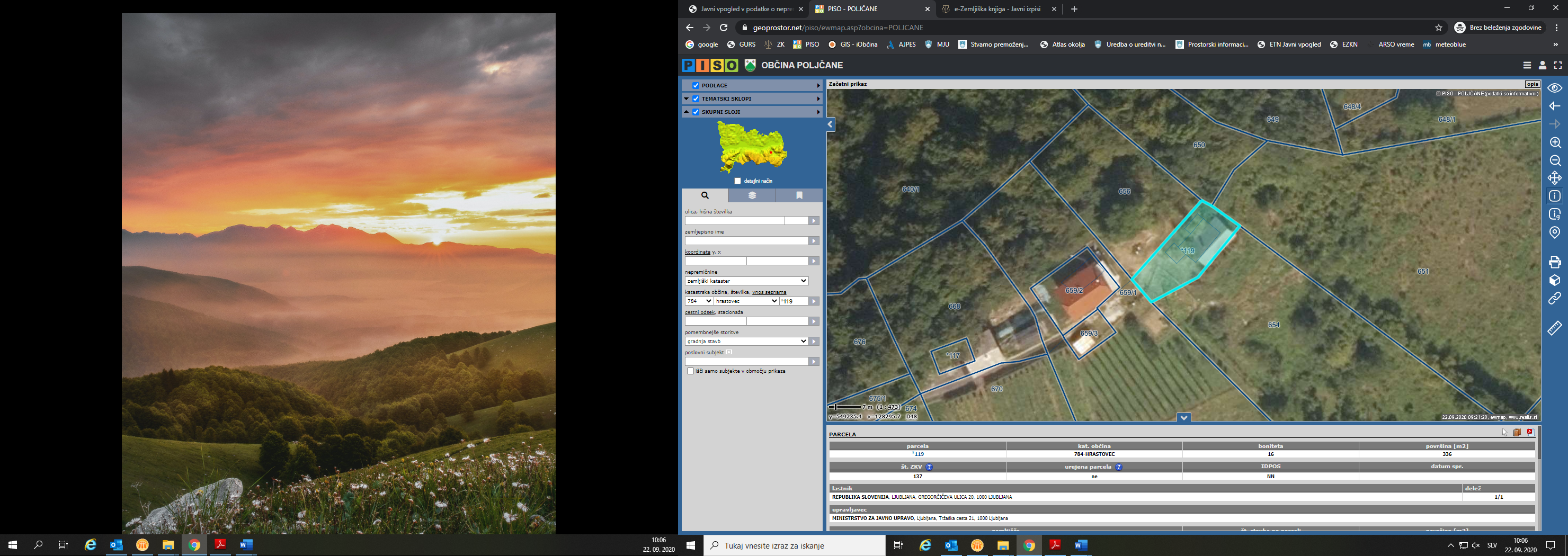 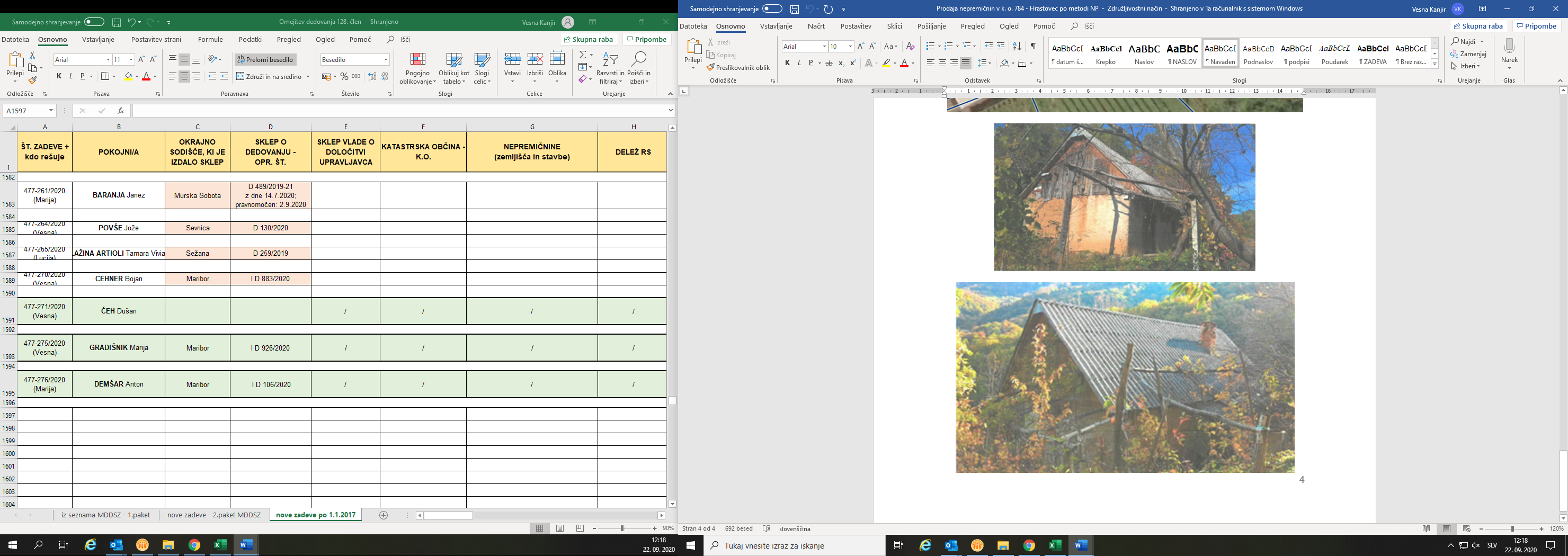 k.o.parc. št.površina stavba/namenpovršina delež784 - Hrastovec*119336,00 m²74 - del 1/stanovanjska26,00 m²1/1